ДЕПАРТАМЕНТ ВНУТРЕННЕЙ И КАДРОВОЙ ПОЛИТИКИ БЕЛГОРОДСКОЙ ОБЛАСТИОБЛАСТНОЕ ГОСУДАРСТВЕННОЕ АВТОНОМНОЕПРОФЕССИОНАЛЬНОЕ ОБРАЗОВАТЕЛЬНОЕ УЧРЕЖДЕНИЕ «СТАРООСКОЛЬСКИЙ ТЕХНИКУМ ТЕХНОЛОГИЙ И ДИЗАЙНА»МЕТОДИЧЕСКИЕ РЕКОМЕНДАЦИИ ПО ПРОВЕДЕНИЮ ВОСПИТАТЕЛЬНОГО МЕРОПРИЯТИЯ«ОНИ ДОШЛИ С ПОБЕДОЙ ДО РЕЙХСТАГА»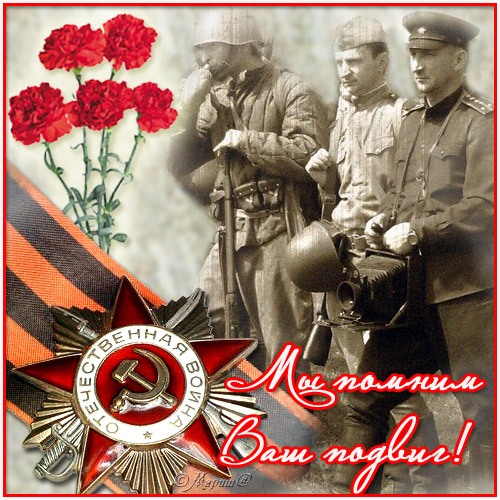 Рассмотрено на заседании ЦМК швейного цикла«____»__________ 2013 г.председатель ЦМК____________ (Т.М. Щеглова)Разработала куратор группы ХПК-35Л.В. ПодкопаеваСтарый Оскол, 2013 гМесто проведения: актовый зал.Форма мероприятия: линейка Памяти.Цели: 1) показать, какое большое историческое значение имеет День Победы – 9 Мая в истории нашей страны; 2) расширить знания обучающихся о Великой Отечественной войне; 3) воспитывать уважение к пожилым людям: ветеранам войны, труженикам тыла – участникам Великой Победы, чувство гордости за народ-победитель;4) воспитывать патриотизм, уважение к историческому наследию своей Родины. Задачи: Развивать творческие способности обучающихся, навыки устной речи, выразительного чтения;Воспитывать интерес к героическому прошлому своей страны.Оборудование: медиапроектор, компьютер (видеоролики, записи песен и музыки), колонки. Продолжительность мероприятия: 30 минут.Подготовительная работа обучающихся: формулирование темы, целей, подготовка мини-проектов, оформление сцены, выставки творческих работ обучающихся, подготовка материалов мультимедийной презентации, подбор музыкальных произведений, изготовление сувениров.Ход мероприятия:1. Организационный момент. (Звучит фоном песня «Эх, дороги», авторы: композитор А. Новиков и поэт Л. Ошанин)2. Вступительное слово директора:Эпиграфом сегодняшнего мероприятия являются строчки ленинградской поэтессы Ольги Берггольц: «Никто не забыт, и ничто не забыто». В мае 1945 года миллионы людей во всем мире с огромным ликованием встретили волнующую весть о безоговорочной капитуляции фашисткой Германии и победоносном окончании войны в Европе. Великая Отечественная война (1941-1945 гг.), навязанная Советскому Союзу германским фашизмом, продолжалась 1418 дней и ночей, она была самой жестокой, тяжелой и кровопролитной в истории нашей Родины. Фашисты разрушили и сожгли 1710 городов, более 70 тысяч сел и деревень, уничтожили 84 тысячи школ, лишили крова 25 миллионов человек и причинили нашей стране колоссальный материальный ущерб.9 мая – праздник со слезами на глазах, потому что, наверное, каждая семья имеет отношение к трагедии 1941-1945 годов: ветераны войны, труженики тыла, «дети войны». К сожалению, с каждым днем все меньше становится среди нас участников Великой Отечественной войны. В живых остались единицы. И тем трепетнее мы должны проявлять заботу и уважение к ветеранам; склонять головы и почитать тех, кто ради нас отдал самое дорогое - свою жизнь.  Об их подвиге мы будем помнить всегда. Никто не забыт, ничто не забыто.Долг памяти можно отдать по-разному: торжественные митинги, линейки, панихиды в храмах, минута молчания, шествия, подарки ветеранам – все это крупицы нашего долга, который мы все обязаны отдавать поколению, пережившему войну. Мы решили вспомнить войну по-своему, проведя торжественную линейку Памяти «Они дошли с победой до рейхстага». Сегодня к нам пришли гости: (представляет гостей).Ведущий 1: Одежды сорок пятого одеты,
Великий праздник празднует страна,
Весенний май – в нём вечный День Победы,
Грудь ветеранов красят ордена.Ведущий 2: Хотя ушла в небытие держава,
Которую солдат сберёг собой,
Но не померкла ветеранов слава,
Что шли за родину в смертельный бой.Ведущий 3: Вот уже 69 лет подряд, 9-го мая, наша страна отмечает День Победы – Победы советского народа в Великой Отечественной Войне с немецко-фашистскими захватчиками! Последним мирным днём 1941 года была суббота. После обычной трудовой недели миллионы советских людей отправились отдыхать. Тишину наступившей ночи, по-летнему тёплой, благоухающей, во многих городах и сёлах нарушали счастливые голоса молодых людей, праздновавших своё вступление во взрослую жизнь…И вдруг, в одну секунду, в одно мгновенье всё оборвалось…Фонограмма «Бомбёжка»Ведущий 1: Июнь. Клонился к вечеру закат,
И теплой ночи разливалось море.
И раздавался звонкий смех ребят,
Не знающих, не ведающих горя.
Июнь! Тогда ещё не знали мы,
Со школьных вечеров домой шагая,
Что завтра будет первый день войны,
А кончится она лишь в сорок пятом, в мае.Песня  «Священная война»Ведущий 2: В первый день войны им было по 17-20 лет. Из каждых ста ребят этого возраста, ушедших на фронт, 97 не вернулись назад. 97 из 100! Вот она, война! Война - это 1725 разрушенных и сожженных городов и посёлков, свыше 70 тысяч сёл и деревень в нашей стране. Война - это 32 тысячи взорванных заводов и фабрик, 65 тысяч километров железнодорожных путей. Война – это бесстрашие защитников Бреста, это 900 дней блокадного Ленинграда, это клятва панфиловцев: «Ни шагу назад, за нами Москва!» Ведущий 3: Война - это добытая огнём и кровью победа под Сталинградом, это подвиг героев Курской дуги, это штурм Берлина, это память сердца всего народа. Война - это 20 часов у станка в день. Это урожай, выросший на солёной от пота земле. Это кровавые мозоли на ладонях таких же девчонок и мальчишек, как мы.Война… От Бреста до Москвы - 1000 км, от Москвы до Берлина - 1600. По прямой 2600 км. Кажется, не так много… Самолётом примерно 4 часа, а вот перебежками и по-пластунски - 4 года, 1418 дней и ночей.    Казалось, нет войне  конца и края. Но Победа пришла.Песня  «И она ответила: «Победа!»Ведущий 1: День Победы! Это день окончания страшной, безмерно жестокой войны, которая длилась 1418 дней и ночей. День Победы как всенародный праздник был установлен Президиумом Верховного Совета СССР 8 мая 1945 года.Ведущий 2: Путь к победе был длинным испытанием. Она была завоевана мужеством, боевым мастерством и героизмом советских воинов на полях сражений, самоотверженной борьбой партизан и подпольщиков за линией фронта, каждодневным трудовым подвигом работников тыла, объединёнными усилиями антигитлеровской коалиции и антифашистского движения.Ведущий 3: Давно умолк последний выстрел,
Последний стон сороковых.
Спешат года походкой быстрой,
И тает строй солдат живых.Ведущий 1: За наши жизни умирали
Те, кто сегодня старики.
С последним выдохом кричали:
«Вперед!» – смертям всем вопреки.Ведущий 2: И время всем в наш День Победы,
Напомнить памятный глагол:
Врага, а это наше кредо,
Бить там, откуда он пришел!Ведущий 3: 9 мая 1945 года, вечером в Москве был дан Салют Победы, самый масштабный в истории Советского Союза: из тысячи орудий было дано тридцать залпов. В 1948 году этот день перестал быть праздничным, так как все силы страны были брошены на восстановление разрушенного войной народного хозяйства. Ведущий 1: В 1965 году, праздник вернулся в каждый дом, 9 мая вновь стал выходным, возобновились Парады, масштабные салюты во всех городах — Героях страны и чествования ветеранов.Песня  «На Мамаевом кургане тишь…»Ведущий 2: День Победы. И на огнях салюта.
Будто гром: — Запомните навек,
Что на сраженьях каждую минуту,
Да, буквально каждую минуту,
Погибало десять человек!Ведущий 3: На восьми фронтах моей отчизны,
Уносил войны водоворот.
Каждую минуту десять жизней,
Значит, каждый час уже шестьсот!..Ведущий 1: И вот так четыре горьких года,
День за днем — невероятный счет!
Ради нашей чести и свободы,
Все сумел солдат, и одолел потоп!Ведущий 2: Свыше 20 миллионов человеческих жизней потеряла наша страна в той войне. Язык цифр скуп. Но вы вслушайтесь, представьте…Если  мы посвятим каждой жертве по одной минуте молчания, то нам пришлось бы молчать 20 миллионов минут, а это более 38 лет поминальной молитвы.Ведущий 3: Неугасима память поколений,
И память тех, кого мы свято чтим.
Давайте тихо встанем на мгновенье,
И в скорби постоим и помолчим.(Минута молчания) Ведущий 1: Ушла война. Осталась память.
И опаленные сердца.
И похоронок злая наледь,
И чьи-то дети без отца. Ведущий 2: И мать-старушка ждать устала
Пропавших без вести сынов,
И скорбь морщины протоптала,
На лицах поседевших вдов.Песня «Журавли»Ведущий 3: Пусть не будет войны никогда!
Пусть спокойные спят города.
Пусть сирены пронзительный вой,
Не звучит над моей головой. Ни один пусть не рвётся снаряд,
Ни один не строчит автомат.
Пусть заполнят все наши леса,
Только птиц и детей голоса. Ведущая 1:  Пусть же мирно проходят года,
Пусть не будет войны никогда! Никогда!Песня  «День Победы»(Вручение цветов и сувениров приглашенным гостям.)Песня «Ветераны» (слова З. Баева, музыка и исполнение С. Сим)